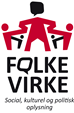 Budget 2016Regnskab 2014Budget 2015Regnskab 2015Budget 2016IndtægterKontingenter mv.71.95272.000145.143140.000Gaver0000Fonde058.00000Andre indtægter94.50858.00093.15590.000Renteindtægter2573009185Indtægter i alt166.717188.300238.389230.085OmkostningerFolkevirkeaktiviteter inkl. tidsskrift135.31685.000121.957125.000Lokalomkostninger12.74413.00012.95713.000Administrationsomkostninger90.93590.00080.75885.000Renteudgifter, netto76100321300Omkostninger i alt239.071188.100215.174223.300Resultat 72.278(Underskud)400(Underskud)23.215(Overskud)6.785(Overskud)